Publicado en Jávea, Alicante el 12/06/2020 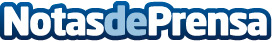 El restaurante BonAmb, con 2 Estrellas Michelin y 3 Soles Repsol, reabre hoy sus puertasEl restaurante BonAmb de Jávea (Alicante), del chef Alberto Ferruz, reabre este viernes 12 de junio, después de 3 meses parados por la crisis sanitaria del Covid-19Datos de contacto:BonAmb RestauranteCarretera Benitcachell, 100, 03730965 084 440Nota de prensa publicada en: https://www.notasdeprensa.es/el-restaurante-bonamb-con-2-estrellas-michelin Categorias: Gastronomía Valencia Entretenimiento Restauración http://www.notasdeprensa.es